PERSONAL DETAILSWORK EXPERIENCEJUNE 2016 to 17 feb 2020 Arabic Chef de CuisineAPRIL 2015 to MAY 2016: ROYAL MAXIM PALACE KEMPINSKISenior Chef de CuisineFEB 2007 to FEB 2015: FOUR SEASONS NILE PLAZA CAIROChef Grade MangerFEB 2002 to JAN 2007: FOUR SEASONS SHARM EL SHEIKHChef de PartieJunior Sous ChefSous ChefChef Grade Manger2001 to 2002: LE MERIDIAN SHARM EL SHEIKH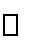 Opening Team1999 to 2001: HOLIDAY INN SHARM EL SHEIKHOpening Team1998 to 1999: ROBINSON HOTEL SAFAGAOpening TeamJULY 1996 to JAN 1998: TIPESTI HOTEL BENGHAZI, LIBYAOpening TeamMAR 1995 to JUNE 1996: GAFILAND VILLAGE SHARM EL SHEIKHOpening TeamAUG 1990 to JAN 1995: LE MERIDIAN HELIOPOOLIS HOTELCold Kitchen PreparationEDUCATION1989 – 1990: Industrial SchoolTechnical DiplomaTRAINING & TASK FORCE1.1, 1.2, 1.3, 1.4, 1.5, 1.6, 1.7 FSITP – Four Seasons Sharm El SheikhThe Fort Commitment to Excellence ProgramFood Hygiene (Crystal)HACCP (SGS)Fire TrainingManagement Team – Alexandria Library OpeningTask Force – Four Seasons Jakarta IndonesiaTask Force – Four Seasons First Residence CairoTask Force – Four Seasons Hampshire EnglandTask Force – Four Seasons SeychellesSKILLS AND ACHIEVEMENTSCompetent in the establishment and achievement of high standards of qualityPassion for excellence and motivational leadershipTeam work gained through working with different teams in different hotels across various countriesOrganisational skills currently demonstrated through leading a team of chefs, kitchen employees and stewardsExcellent Communication and Interpersonal skills2Tatler 2005: Egypt Hottest Riviera ResortZagat Guide 2004: #7 Best Resort WorldwideConde Nast Traveller 2003 Hotlist: 50 of World’s Most Luxurious & Stylish HotelsPERSONAL INTERESTSSight-seeingListening to musicMeeting peopleTravelling and Visiting new placeName:Hany Hany Hany Gender:MaleMaleMaleMarital Status:MarriedMarriedMarriedLanguages:Arabic - Full ProficiencyArabic - Full ProficiencyArabic - Full ProficiencyEnglish – Professional Working ProficiencyEnglish – Professional Working ProficiencyEnglish – Professional Working ProficiencyMobile number:+971504753686+971504753686+971504753686Email:Hany-399610@2freemail.com Hany-399610@2freemail.com Hany-399610@2freemail.com 